                           SUPPLEMENTARY MATERIAL Semiconductor Two-dimensional PdQ2 (Q=S, Se) monolayer: Strain Modulating electronic band gaps and SQ Efficiencies Dhara Raval1, Sanjeev K. Gupta2, *, P. N. Gajjar3, * and Rajeev Ahuja41,3Department of Physics, University School of Sciences, Gujarat University, Ahmedabad 380009, India.2Computational Materials and Nanoscience Group, Department of Physics and Electronics, St. Xavier's College, Ahmedabad 380009, India.3Ångströmlaboratoriet, Department of Physics and Astronomy, Uppsala University, Lägerhyddsvägen 1, Box 516, 751 20 Uppsala, Sweden.(24, November, 2021)Keyword (s): 2D monolayer, Density functional theory, Band structure, Carrier mobility, SQ efficiency*Corresponding authors: Prof. (Dr.) P. N. Gajjar (E-mail:  pngajjar@gujaratuniversity.ac.in,  pngajjar@rediffmail.com) and Dr. Sanjeev K. Gupta (E-mail: sanjeev.gupta@sxca.edu.in)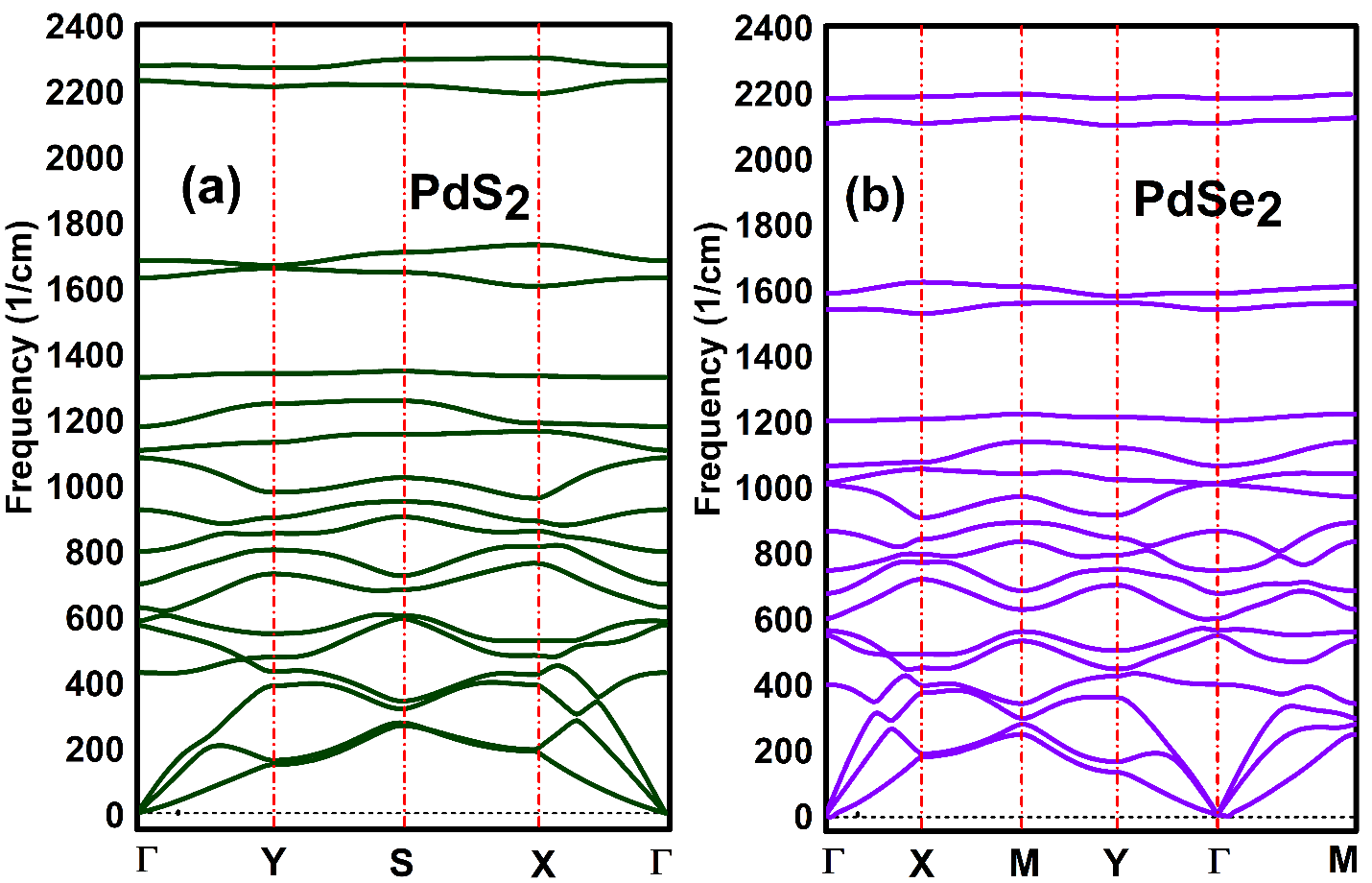 Figure S1. (colour online) Phonon spectrum of  penta-PdQ2 monolayers. (a) For penta-PdS2 and (b) For penta-PdSe2.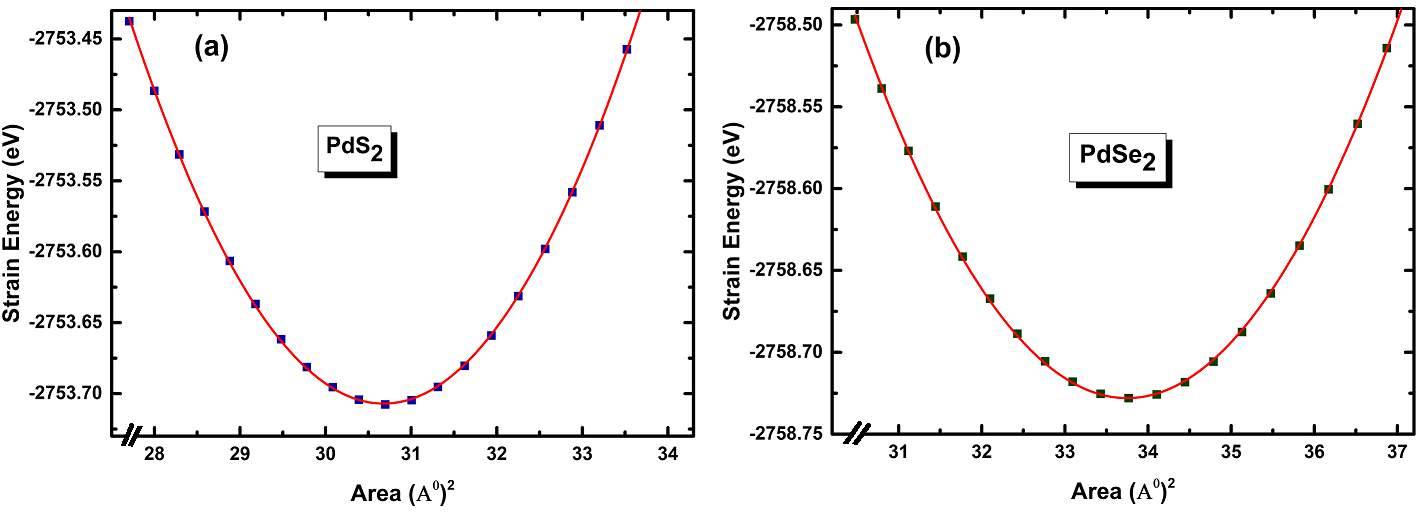 Figure S2. (colour online) The Strain energy (eV) vs area (Å2) curve under unstrained and loaded structures. (a) For penta-PdS2 and (b) For penta-PdSe2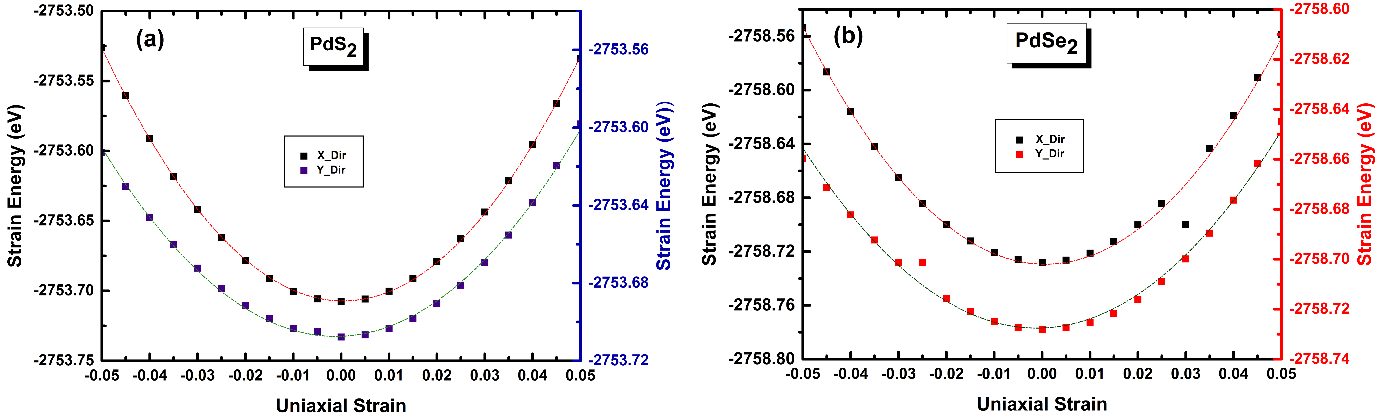 Figure S3. (colour online) The strain energy (eV) vs uniaxial strain (x or y) curve under pristine and loaded structures.  (a) For penta-PdS2 and (b) For penta-PdSe2 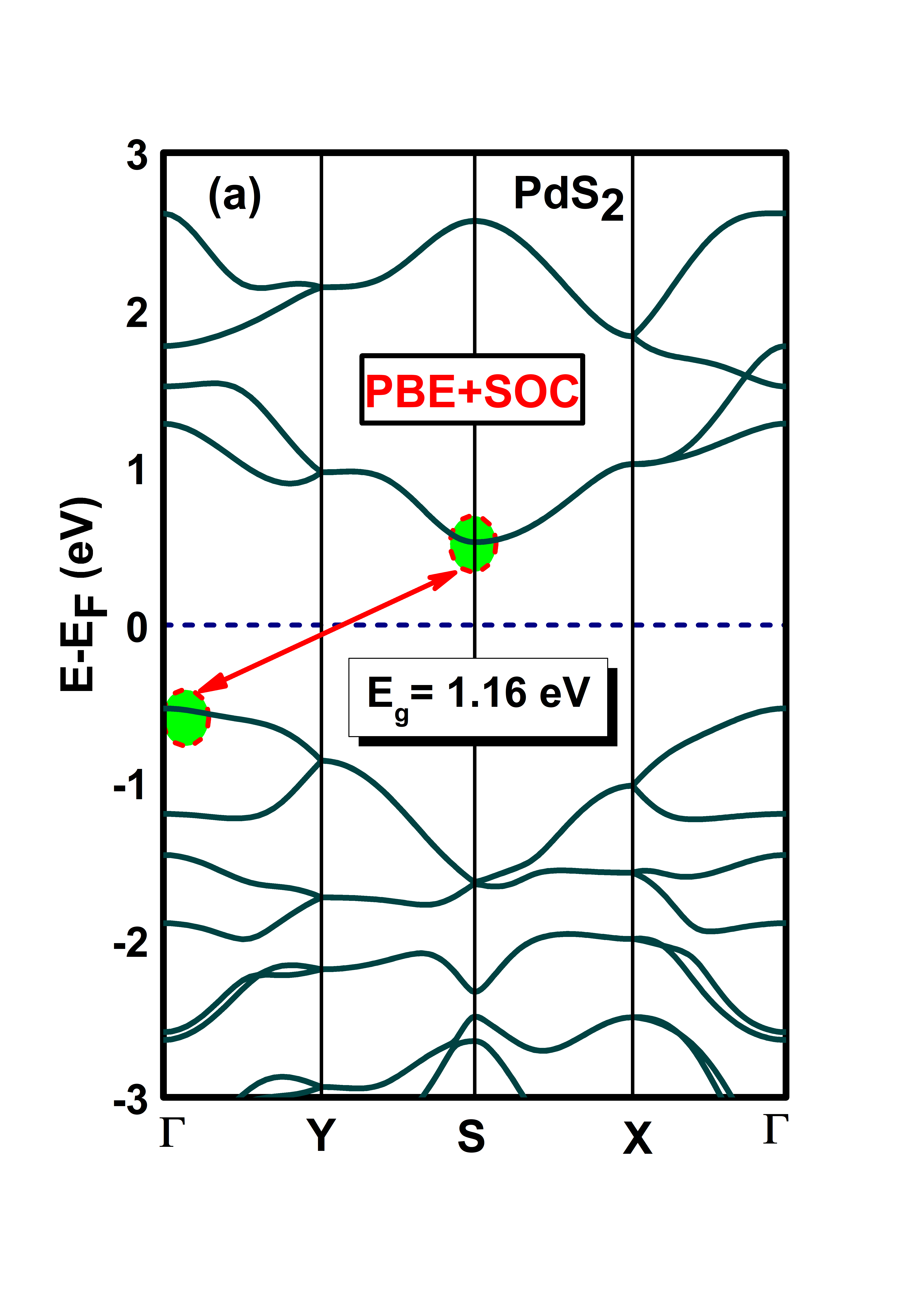 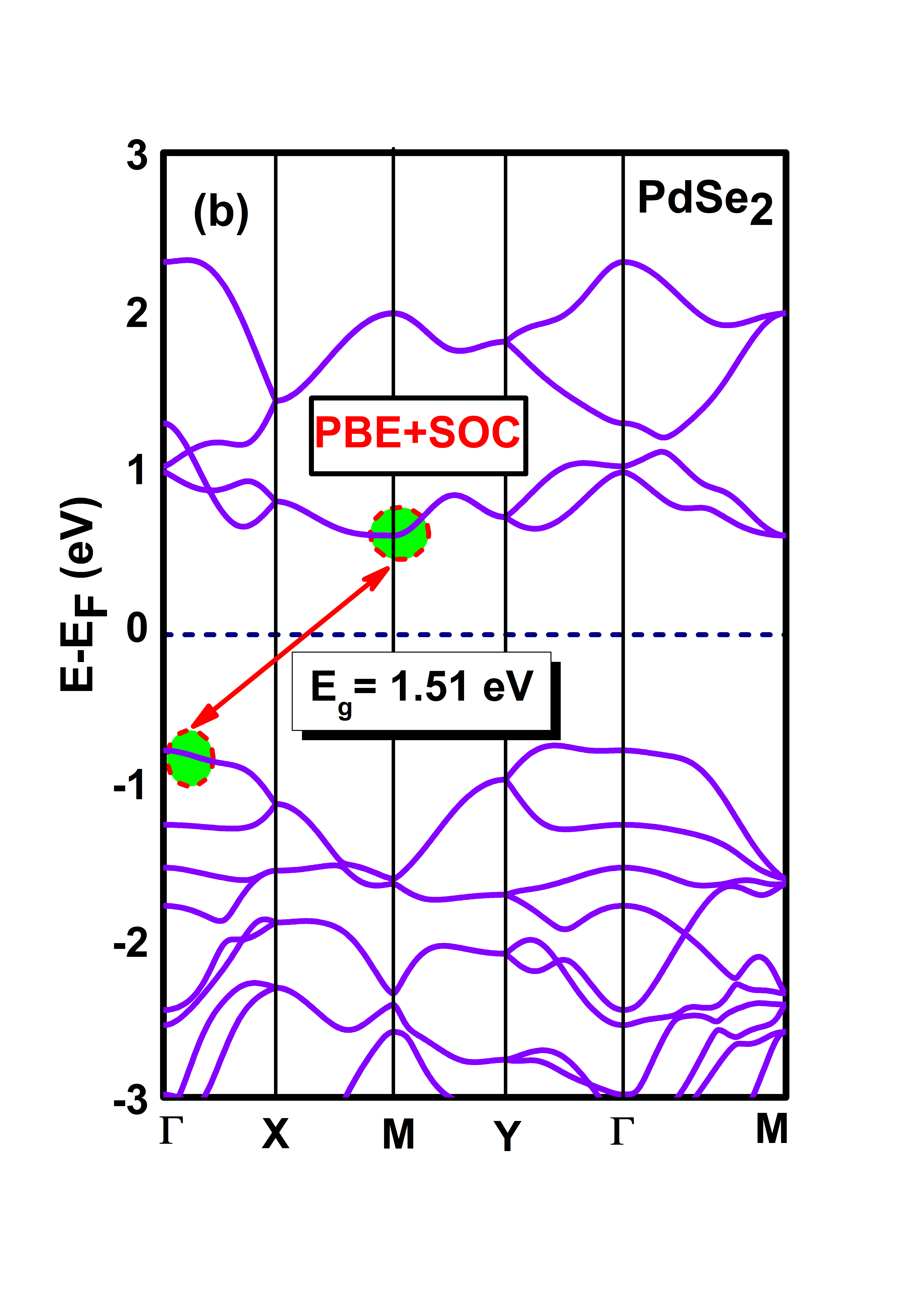 Figure S4. (Colour online) Electronic band structure of 2D-penta-PdQ2 with PBE+SOC. (a) For penta-PdS2 monolayer and (b) For penta-PdSe2 monolayer. 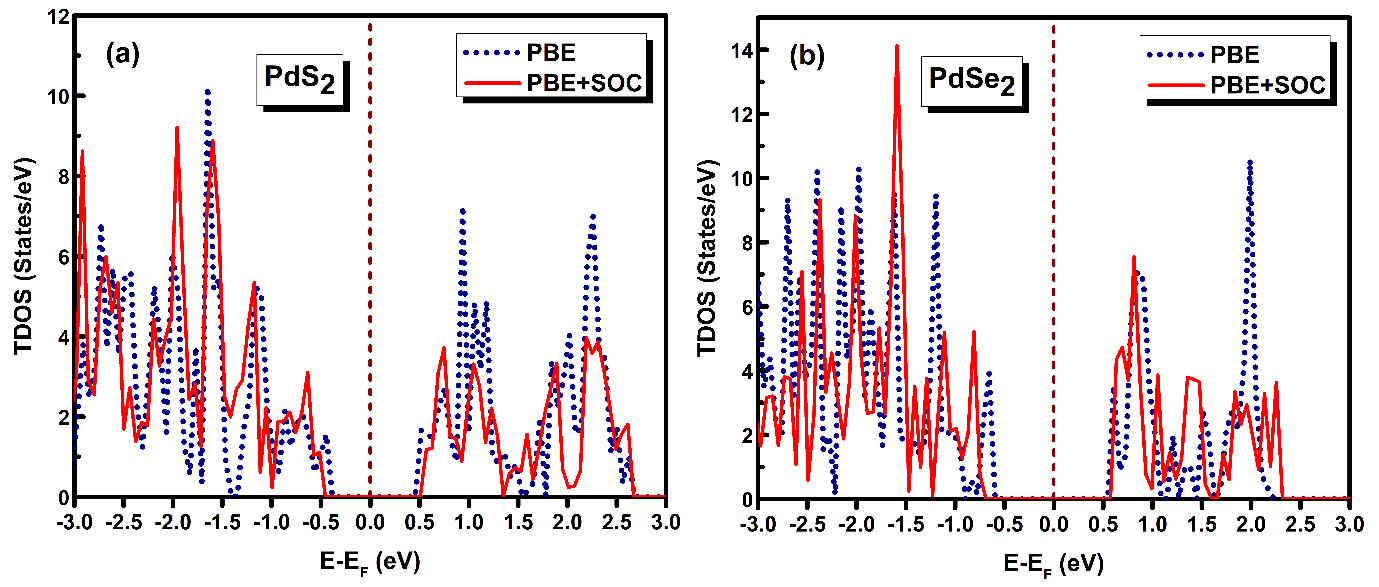 Figure S5. (Colour online) Total density of states (TDOS) States/eV with PBE and PBE+SOC calculations. (a) For penta-PdS2 monolayer and (b) For penta-PdSe2 monolayer.Figure S6. (Colour online) Electronic band structure and total density of states (TDOS) States/eV. (a) For penta-PdS2 monolayer under critical tensile strain (+7%) and (b) For penta-PdS2 monolayer under compressive strain (-13%).Figure S7. (Colour online) Electronic band structure and total density of states (TDOS) States/eV. (a) For penta-PdSe2 monolayer under critical tensile strain (+9%) and (b) For penta-PdSe2 monolayer under critical compressive strain (-13%).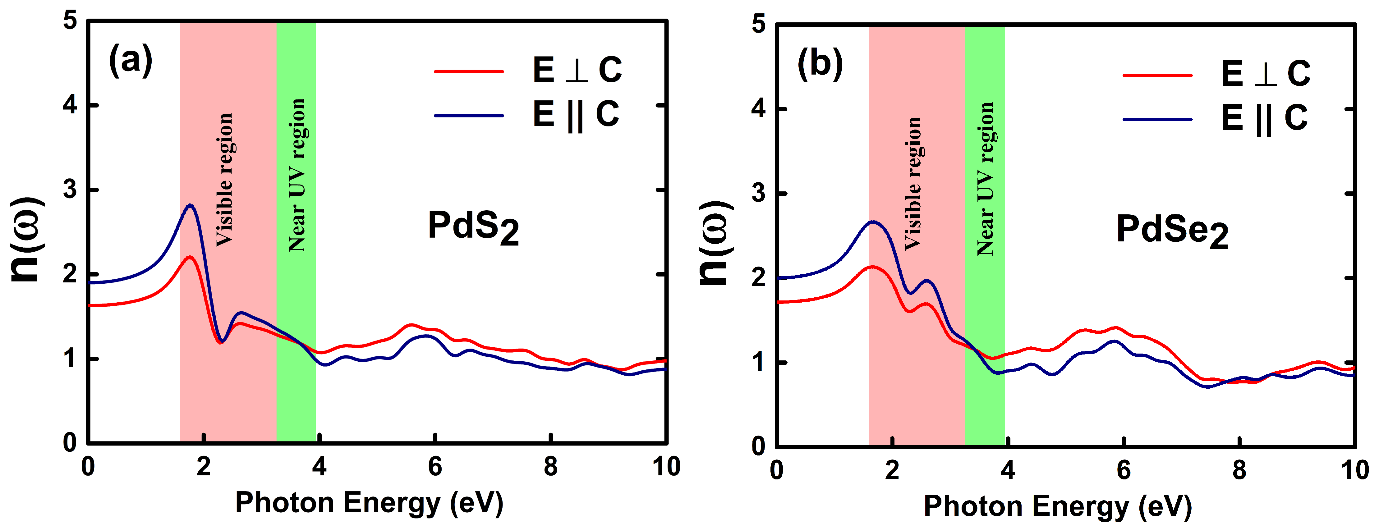 Figure S8. (Colour online) Refractive index  of penta-PdQ2 monolayers for parallel and perpendicular polarization. (a) For penta-PdS2 monolayer and (b) For penta-PdSe2 monolayer. 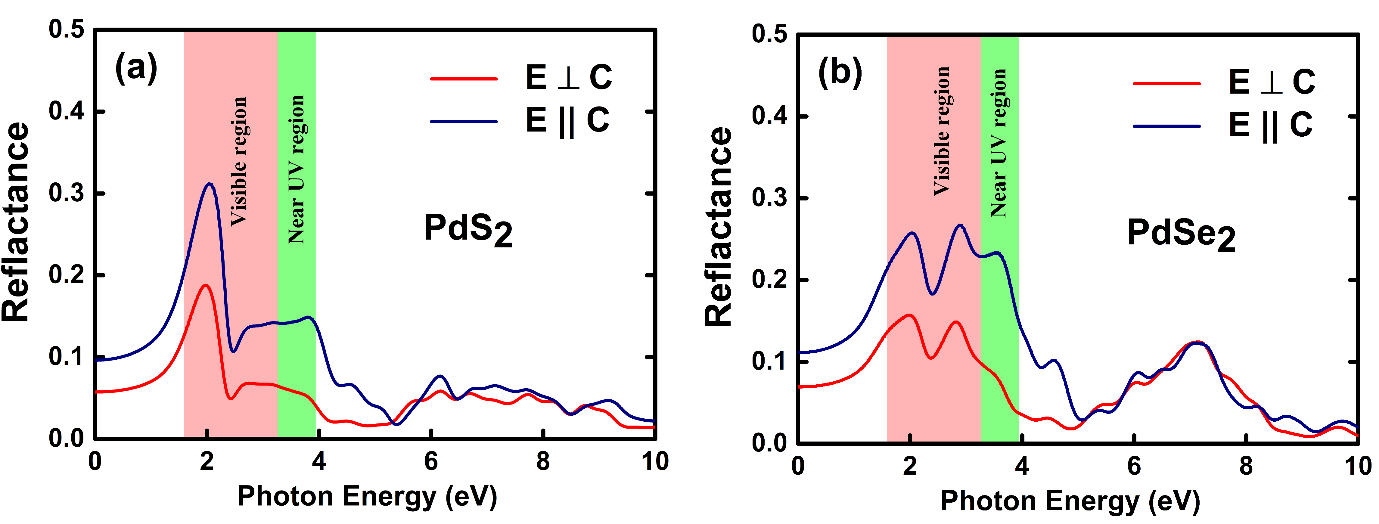 Figure S9. (Colour online) Reflectance   of penta-PdQ2 monolayer for parallel and perpendicular polarization. (a) For penta-PdS2 monolayer and (b) For penta-PdSe2 monolayer. Table S1.  Phonon frequencies (cm-1) at Γ-point for different Compressive (-Ve) and tensile (+Ve) strain % on 2D penta-PdQ2 monolayers.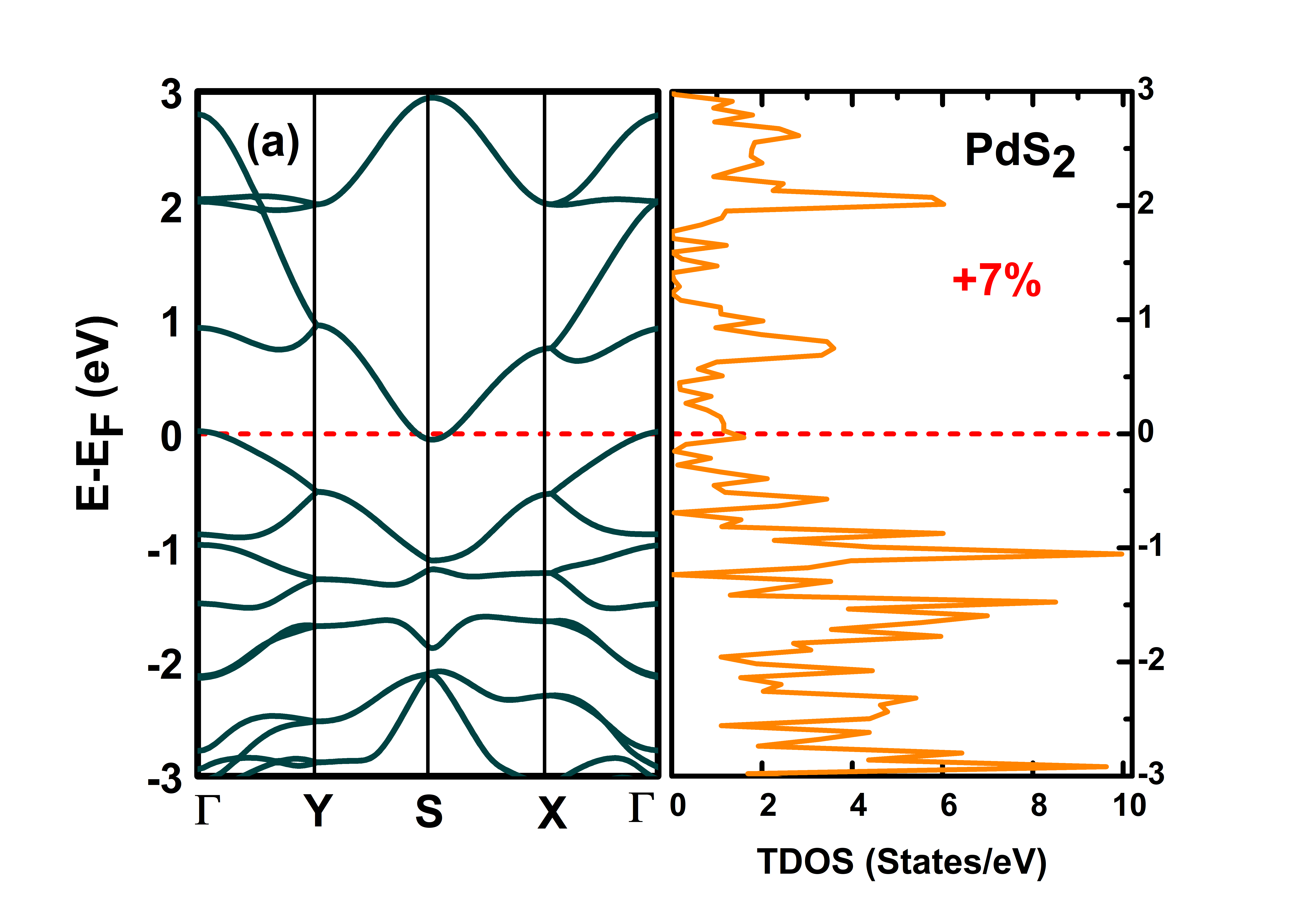 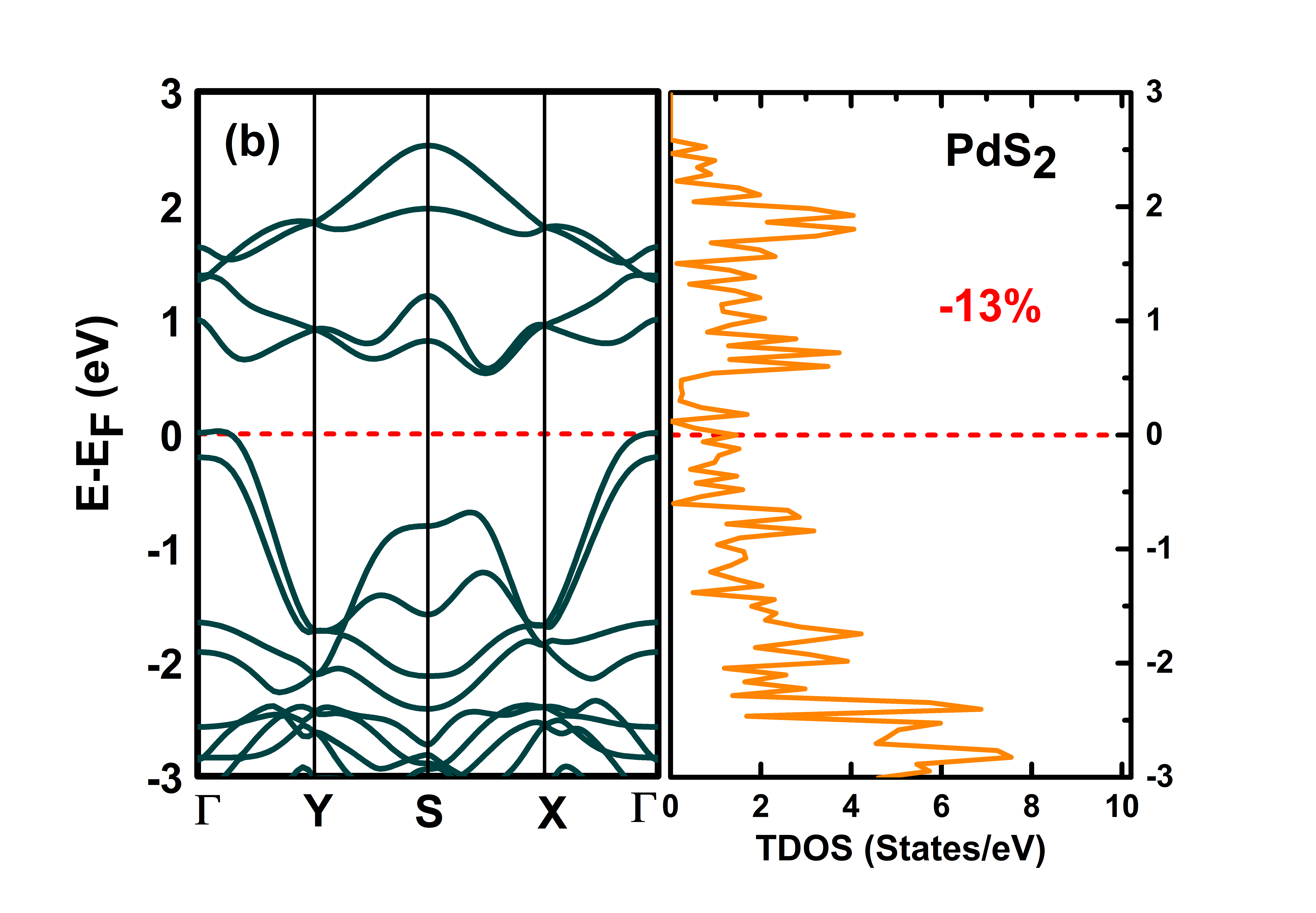 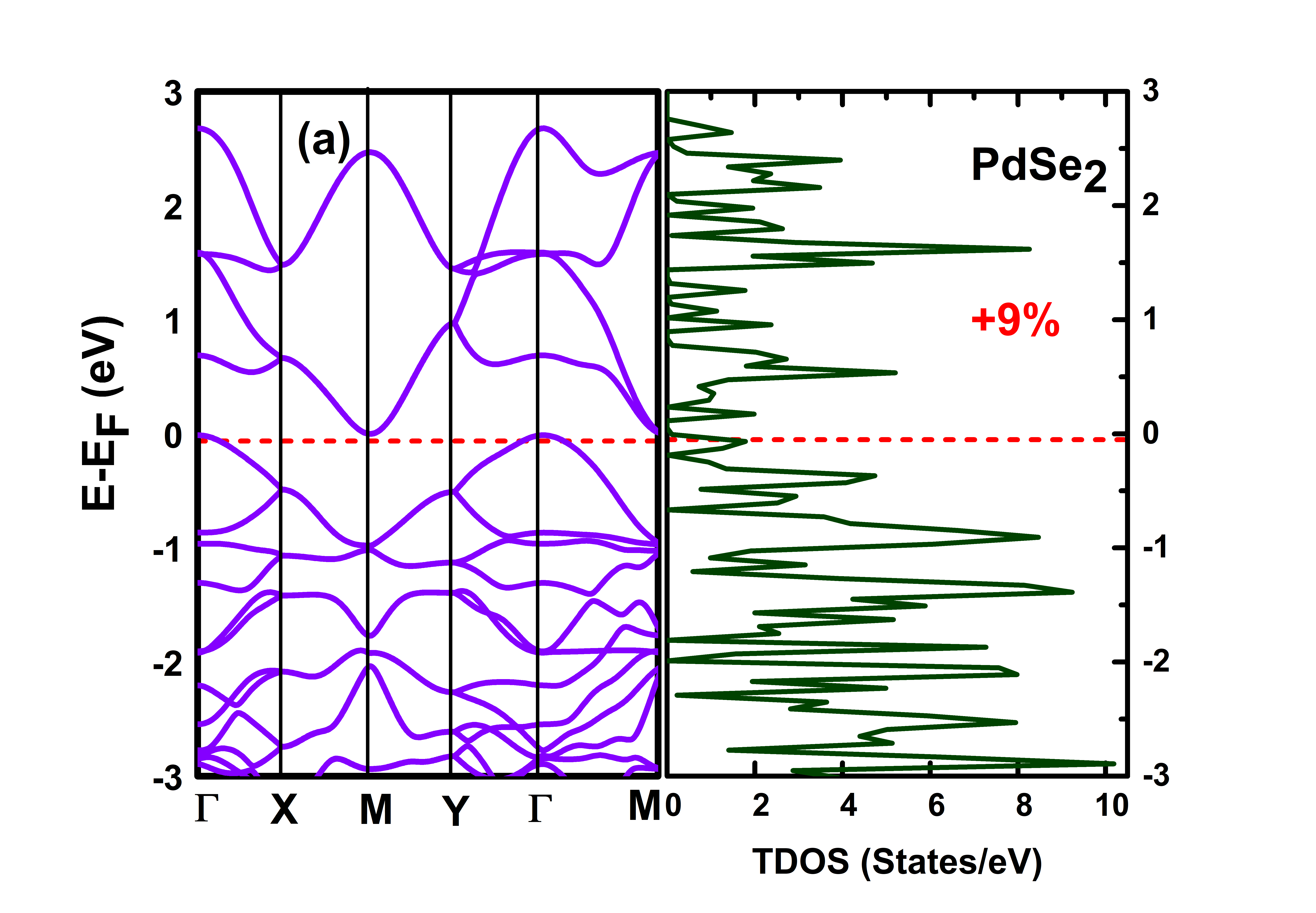 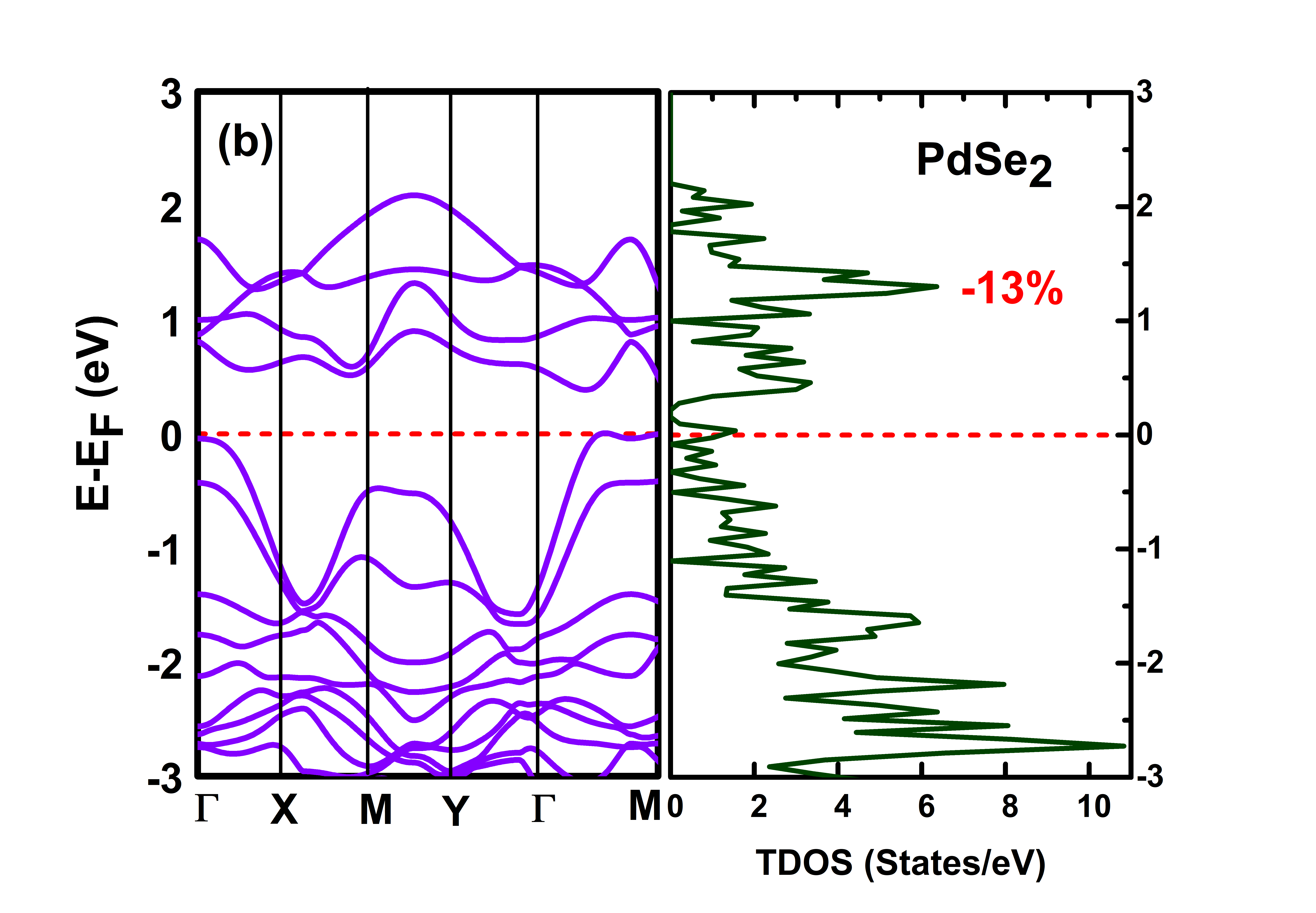 Penta-PdS2 MonolayerPenta-PdS2 MonolayerPenta-PdS2 MonolayerPenta-PdS2 MonolayerPenta-PdSe2 MonolayerPenta-PdSe2 MonolayerPenta-PdSe2 MonolayerPenta-PdSe2 MonolayerCompressive strain %(-Ve)Compressive strain %(-Ve)Tensile strain % (+Ve)Tensile strain % (+Ve)Compressive strain % (-Ve)Compressive strain % (-Ve)Tensile strain % (+Ve)Tensile strain % (+Ve)-13 %-345.00 cm-1-----13 %-1110 cm-1-----12 %-123.81 cm-1-----12 %-1635 cm-1-----11 %-62.14 cm-1-----11 %-76.71 cm-1-----10 %-56.78 cm-1-----10 %-89.43 cm-1-----9 %-7.35 cm-1-----9 %-78.63 cm-1+9 %-23.11 cm-1-8 %-2.30 cm-1-----8 %-63.03 cm-1+8 %-6.0 cm-1-7.0 %-57.47 cm-1+7.0 %Positive Frequency-7.0 %Positive Freq.+7 %PositiveFrequency-6.0 %-8.05 cm-1+6.0 %Positive Frequency-6.0 %-65.78 cm-1+6 %-12.2 cm-1-5.0 %PositiveFreq.+5.0 %Positive Frequency-5.0 %-65.13 cm-1+5.0 %-40.49 cm-1-4.0 %-23.15 cm-1+4.0 %Positive Frequency-4.0 %-37.65 cm-1+4.0 %Positive Frequency-3.0 %-48.68 cm-1+3.0 %PositiveFrequency-3.0 %-32.52 cm-1+3.0 %PositiveFrequency-2.0 %Positive Freq.+2.0 %PositiveFrequency-2.0 %-35.62 cm-1+2.0 %-7.50 cm-1-1.0 %Positive Freq.+1.0 %-61.84 cm-1-1.0 %-50.80 cm-1+1.0 %PositiveFrequency